I.  Práva  a  povinnosti   účastníků  předškolní  výchovy1. Základní cíle mateřské školy při zabezpečování předškolní výchovy a vzděláváníMateřská škola v rámci předškolní výchovy a vzdělávání:podporuje rozvoj osobnosti dítěte předškolního věkupodílí se na jeho zdravém, citovém, rozumovém a tělesném vývojipodílí se na osvojování základních pravidel chování dítětepodporuje získávání základních životních hodnot a mezilidských vztahů dítětevytváří základní předpoklady pro pokračování ve vzdělávání napomáhá vyrovnat nerovnosti vývoje dětí před jejich vstupem do základního vzdělávánívytváří podmínky pro rozvoj nadaných dětíposkytuje výchovně vzdělávací péči pro děti zpravidla od 2 do 6 letposkytuje speciální pedagogickou péči dětem se speciálními vzdělávacími potřebamiŠkolní vzdělávací program upřesňuje cíle, zaměření, formy a obsah vzdělávání podle konkrétních podmínek uplatněných v mateřské škole. Při plnění základních cílů vzdělávání a školního vzdělávacího programu mateřské školy postupuje v souladu se zásadami uvedenými v § 2 ods.1 Školského zákona a řídí se platnými právními předpisy, zejména pak ustanoveními Školského zákona a ustanoveními vyhlášky č. 14/2005 Sb., o předškolním vzdělávání a její novelizaci č. 43/2006 Sb., a dalšími souvisejícími normami.2. Základní práva dětí přijatých k předškolnímu vzděláváníKaždé přijaté dítě má právo:- na kvalitním předškolní vzdělávání v rozsahu uvedeném v bodě 1. tohoto školního řádu, zaručují optimální rozvoj jeho schopností a rozvoj jeho osobnosti - na zajištění činností a služeb poskytovaných školskými poradenskými zařízeními v rozsahu stanoveném ve školském zákoně- na fyzicky i psychicky bezpečné prostředí při pobytu v mateřské škole- na volný čas a hru a na stýkání se s ostatními dětmi a lidmi- na ochranu před prací, která ohrožuje jeho vývoj a zdraví- užívat vlastní kulturu, jazyk a náboženství- na zvláštní péči a výchovu v případě postižení- být respektován jako individualitaPři vzdělávání mají dále všechny děti práva, které jim zaručuje Listina lidských práv a svobod. Úmluva o právech dítěte.3. Základní práva a povinnosti zákonných zástupců při předškolním vzdělávání dětíZákonní zástupci dětí mají právo:na informace o průběhu a výsledcích vzdělávání dětína diskrétnost a ochranu informací, týkajících se jejich osobního a rodinného života     konzultovat výchovné i jiné problémy svého dítěte s učitelkou nebo vedoucí učitelkoupo dohodě s učitelkou být přítomni výchovným činnostem ve tříděpřispívat svými nápady a náměty k obohacení výchovného programu školyprojevit jakékoliv připomínky k provozu mateřské školy, učitelce nebo vedoucí učitelce školypožádat o individuální úpravu pravidel stanovených ve školním řádu mateřské školyna poradenskou pomoc mateřské školy nebo školského poradenského zařízení v záležitostech týkajících se vzdělávání dětí Zákonní zástupci dětí jsou povinni:- zajistit, aby dítě docházelo řádně a včas do mateřské školy, bylo vhodně upravené- osobně ho předat učitelce- včas informovat o důvodech nepřítomnosti dítěte v mateřské škole v souladu s podmínkami  stanovenými školním řádem- informovat mateřskou školu o změně zdravotní způsobilosti dítěte ke vzdělání a případných  změnách způsobilosti, o zdravotních obtížích nebo jiných závažných skutečnostech, které by  mohly mít vliv na průběh vzdělávání výskyt infekčního onemocnění hlásit neprodleněznamovat škole a školskému zařízení údaje, které jsou podstatné pro průběh vzdělávání nebo bezpečnost dítěte a změny v těchto údajích (viz evidenční listy)zaplatit ve stanoveném termínu poplatek za předškolní vzdělávání a stravnéřídit se školním řádem mateřské školy - na vyzvání ředitele školy nebo vedoucí učitelky se osobně zúčastnit projednání závažných    otázek týkajících se vzdělávání dítětedodržovat pravidla slušnosti a vzájemné ohleduplnosti při vzájemném styku se zaměstnanci mateřské školy, s jinými dětmi docházejícími do mateřské školy a s ostatními zákonnými zástupcizapsat ráno po příchodu do školky dítě odcházející po obědě do sešitu v šatněpo obědě z bezpečnostních a organizačních důvodů nezvonit a vyčkávat na své dítě v prostorách chodby nebo před budovousledovat informace na nástěnkách mateřské školy!!! Je třeba hlásit neprodleně veškeré změny v matrice dětí (telefon, změny bydliště,...)4. Práva a povinnosti zákonných zástupců při povinném předškolním vzděláváníZákonní zástupci předškolních dětí jsou povinni:- od počátku školního roku, který následuje o dni, kdy dítě dosáhne pátého roku věku, do  zahájení povinné školní docházky dítěte, je předškolní vzdělávání povinné- časové rozpětí docházky do MŠ je v rozsahu alespoň 4 hodin denně- v případě náhlé nepřítomnosti dítěte ho rodič omluví telefonicky nebo emailem- doložit důvody nepřítomnosti neomluveného dítěte nejpozději do 3 dnů ode dne výzvy, v případě  neomluvené absence ( po uplynutí 3 dnů) je ředitel oprávněn vyzvat zákonného zástupce k   doložení důvodů nepřítomnosti, pokud rodič výzvu neakceptuje do dalších 3 dnů, uvědomí ředitel školy OSPOD- při uvolňování dítěte na dobu do 3 dnů žádá rodič písemně nebo ústně vedoucí učitelku     MŠ, která informuje ředitele školy, pokud je doba absence delší než 3 dny, žádá rodič ředitele   školy na základě písemné žádosti- pokud je doba absence delší než 3 dny, žádá zákonný zástupce  ředitele ZŠ na základě  písemné žádosti, kterou odevzdá v MŠ a ta bude doručena k rukám ředitele – poté bude  písemně rozhodnuto o uvolnění či neuvolnění dítěte				- po dobu nepřítomnosti ve škole 10 a více dnů omluvit dítě písemnou formou5. Individuální vzdělávání předškolních dětí   Individuální vzdělávání je určeno pro rodiče dětí, kteří v odůvodněném případě nemohou umožnit dítěti pravidelnou docházku do MŠ.Ředitel školy stanoví na základě domluvy se zákonným zástupcem termíny, kdy se rodič musí s dítětem dostavit na ověření úrovně dosahovaných očekávaných výstupů z jednotlivých oblastí                                                                                                                                                                          RVP, zároveň stanoví termíny náhradní. Škola formou rozhovoru a hry ověří úroveň dosahovaných výstupů z jednotlivých oblastí dítěte a doporučí zákonnému zástupci další postup ve vzdělávání. Škola může doporučit i návštěvu školského poradenského zařízení k posouzení školní zralosti.Pokud se rodič s dítětem nedostaví na řádný ani náhradní termín, ukončí ředitel školy individuální vzdělávání a dítě musí neprodleně nastoupit pravidelnou školní docházku do mateřské školy.6. Podmínky pro přijetí a ukončení vzdělávání dítěte v mateřské škole   Přihlašování a odhlašování dětí k předškolnímu vzdělávání je prováděno na základě písemné žádosti zákonného zástupce dítěte. O zařazení dětí k předškolnímu vzdělávání rozhoduje ředitel školy na návrh vedoucí učitelky mateřské školy.Přijetí dítěte    Zápis dětí do mateřské školy na následující školní rok probíhá v souladu se zákonem a ve dnech určených ředitelkou školy. K předškolnímu vzdělávání jsou přijímány děti dle kritérií stanovenými zastupitely obce. Při zápisu obdrží rodiče důležité dokumenty a informace, po ukončení zápisu rozhodnutí o přijetí nebo zamítnutí přijetí dítěte do mateřské školy.   V případě volné kapacity mohou být do mateřské školy přijímány děti mladší 3 let nebo děti v průběhu školního roku. Dítě do mateřské školy přijímá na základě žádosti rodičů ředitelka základní školy a mateřské školy. Přihlášku dítěte do mateřské školy si zákonní zástupci mohou vyzvednout v mateřské škole.    Mateřská škola může přijmout pouze dítě, které se podrobilo stanoveným pravidelným očkováním nebo má doklad, že je proti nákaze imunní nebo se nemůže očkování podrobit pro trvalou kontraindikaci. Na základě novely školského zákona o povinném předškolním vzdělávání může ředitel přijmout dítě, které nastupuje povinný předškolní rok, i bez povinného očkolvání. Dítě je schopné dodržovat základní hygienické návyky.   Před nástupem dítěte k předškolnímu vzdělávání podepíše zákonný zástupce dítěte čestné prohlášení o způsobilosti nástupu dítěte do mateřské školy. Dále odevzdá zplnomocnění o vyzvedávání dítěte a přihlášku ke stravování.   Před začátkem školního roku (v posledním srpnovém týdnu) si rodiče vyzvednou informace  o stravování, domluví si průběh adaptace a konkrétní nástupní termín dítěte do mateřské školy. Před nástupem dítěte do mateřské školy odevzdají zákonní zástupci evidenční list potvrzený od lékaře.Ukončení vzdělávání   Ředitel školy na návrh vedoucí učitelky mateřské školy může rozhodnout o ukončení vzdělávání dítěte po předchozím písemném oznámení:pokud se dítě nepřetržitě nezúčastnilo vzdělávání po dobu jednoho měsíce a nebylo omluveno zákonným zástupcempokud zákonní zástupci dítěte závažným způsobem nebo opakovaně porušují povinnosti stanovené v tomto školním řádupokud zákonní zástupci dítěte opakovaně nedodržují podmínky stanovené pro úhradu úplaty za vzdělání nebo stravného uvedené v tomto školním řádupokud při přijetí dítěte ke vzdělávání v mateřské škole byla stanovena zkušebnídoba pobytu a lékař nebo školské poradenské zařízení v průběhu této zkušebnídoby doporučí nezatěžovat dítě dalším vzdělávánímpokud dítě nezvládne adaptační programŘeditel školy nemůže vyloučit dítě  nastupující povinný předškolní rok, ale v případě dlouhodobé neomluvené absence dítěte, jejíž řešení je popsáno v odstavci 4., a porušování výše uvedených důvodů, může konkrétní případ ohlásit OSPOD.II.   Provoz mateřské školy1. Podmínky provozu a organizace vzdělávání v mateřské škole   Mateřská škola jako škola s celodenním provozem otevřena od 06.30 do 16.00 hodin a je pětidenní.    V měsíci červenci a srpnu může ředitel školy na návrh vedoucí učitelky mateřské školy po dohodě se zřizovatelem stanovený provoz omezit nebo přerušit a to zejména z důvodů stavebních úprav, předpokládaného nízkého počtu dětí v tomto období – pokud klesne počet dětí na méně než deset, nedostatku pedagogického personálu apod. Rozsah omezení nebo přerušení musí být oznámeno zákonným zástupcům dětí nejméně dva měsíce předem.    Provoz mateřské školy lze ze závažných důvodů a po projednání se zřizovatelem omezit nebo přerušit i v jiném období. Informace o omezení nebo přerušení provozu musí být zveřejněna neprodleně poté, co se o omezení nebo přerušení provozu rozhodne.   Mateřská škola může organizovat školní výlety a další akce související s výchovně vzdělávací činností školy. O uskutečnění výletů a dalších akcí informuje mateřská škola zákonné zástupce dětí nejméně týden před jejich zahájením na nástěnce v šatně mateřské školy.Pravidla vzájemných vztahů s pedagogickými i nepedagogickými pracovníky- vyjadřovat se otevřeně, aktivně přistupovat k problémům- podporovat vzájemnou důvěru, toleranci, zdvořilost, solidaritu- pravdivost jednání i chování- poskytovat pozitivní atmosféru a citlivý a asertivní přístup2. Vnitřní denní režim při vzdělávání dětí  Předškolní vzdělávání dětí podle stanoveného školního vzdělávacího programu probíhá v základním denním režimu:06.30 - 08.00    Příchod dětí, předání dětí učitelkám, volné spontánní zájmové aktivity dětí, 		  pohybové aktivity08.00 - 09.00    Kreativní činnosti a volné spontánní zájmové aktivity dětí, hraní09.00 - 10.30    Osobní hygiena dětí, dopolední svačina, činnosti dle tematického plánu,                           popřípadě činnosti s individuálním zaměřením10.30 - 12.30    Pobyt venku12.30 - 13.15    Osobní hygiena dětí, oběd, popřípadě předání a odchod dětí po obědě13.15 - 15,00    Spaní nebo odpočívání na lůžku, individuální činnosti s dětmi s nižší                   potřebou spánku 15.00 - 16.00   Osobní hygiena dětí, volné činnosti a aktivity dětí zaměřené především na                                 hry, zájmové a pohybové aktivity, v případě pěkného počasí mohou    probíhat na dětském hřišti, předání dětí a odchod dětí domů Stanovený základní denní režim může být pozměněn v případě výletů, exkurzí, divadelních, filmových a hudebních představení  pro děti, besídek, besed, dětských dnů a jiných akcí, které vyplývají ze školního vzdělávacího programu. Stanovené časové intervaly mohou být pozměněny a přizpůsobeny aktuální situaci.   Informace o připravovaných akcích jsou vždy včas oznamovány na nástěnkách v šatně. Doporučujeme rodičům pravidelně sledovat nástěnky.Pobyt venku   Za příznivého počasí tráví děti venku nejméně dvě hodiny denně. Důvody vynechání nebo omezení doby pobytu venku - silný vítr, vydatný déšť nebo sněžení, mlha, znečištěné ovzduší, velké výkyvy počasí (teploty pod mínus deset nebo nad třicet stupňů celsia).    Rodič zajistí dítěti vhodné oblečení a obuv s pevnou patou do mateřské školy i na pobyt venku, které mu nebrání v běžných aktivitách a podporuje jeho samostatnost při převlékání, na vycházku za každého počasí pokrývku hlavy. V šatně se dítě převléká do oblečení určeného pro pobyt venku, podporujeme jeho samostatnost při převlékání. Rodiče zajistí dětem náhradní oblečení ke kompletnímu převléknutí v případě potřeby, věci uloží do plátěného sáčku v šatně. Podmínky pro předávání a vyzvedávání dětíDoba určená pro předávání a vyzvedávání dětí zákonnými zástupci:- děti se přijímají v době od 06.30 do 08.00 hodin- děti, které odcházejí po obědě domů, jsou předány pověřeným osobám a odcházejí mezi   13.00 až 13.15 hodin- ostatní děti odcházejí mezi 15.00 až 16.00 hodin- děti s omezenou čtyřhodinovou docházkou navštěvují mateřskou školu od 09.00 – 12.00 hodin, pokud tomu není jinak- mateřská škola je z bezpečnostních důvodů po celou dobu provozu uzavřena- v případě, že si rodiče potřebují vyzvednout dítě před 15 hodinou, oznámí to  učitelce ráno ve třídě, popřípadě včas telefonicky- zákonní zástupci za děti zodpovídají až do předání učitelce- zákonní zástupci jsou povinni děti převléci a osobně předat učitelce dítě ve třídě- zákonní zástupci předávají dítě zcela zdravé, bez příznaku nemoci či infekce- v případě konkrétních mimořádných situací spojených s onemocněním covid-19 je škola povinna postupovat podle pokynů KHS a  dodržovat všechna aktuálně platná mimořádná opatření vyhlášená pro dané území plošnou KHA nebo plošně Mzd. Pokud se vyskytnou příznaky onemocnění covid-19 v průběhu dne v MŠ, bude dítě izolováno od ostatních dětí a rodiče budou informováni k neodkladnému vyzvednutí dítěte. Škola informuje zákonného zástupce, že má telefonicky kontaktovat dětského lékaře, který rozhodne o dalším postupu- v době koronavirové nákazy žádáme rodiče o zodpovědný přístup a zvážení, zda je dítě opravdu zdravé a může do kolektivu!!! Pokud dítě dochází do MŠ přesto, že je pouze nachlazené a příznaky přetrvávají déle než 3 dny, může učitelka požádat rodiče o doložení potvrzení od lékaře, že dítě není infekční a může do kolektivu- v případě alergie doloží potvrzení od odborného lékaře! Při zjištění pedikulózy (vší), si rodiče dítě vyzvednou v co nejkratší době a dítě zůstane doma až do úplného odstranění hníd z vlasů- učitelka není způsobilá podávat dítěti během pobytu dítěte v mateřské škole léky ( mimo výjimečné situace) -v případě úrazu nebo zdravotních problémů z předešlého dne jsou zákonní zástupci povinni informovat neprodleně učitelku, která dítě přebírá- děti do mateřské školy nebudou přebírány před zahájením provozu tj. před 06,30 hodinou- děti z mateřské školy smí  vyzvedávat  pouze zákonní zástupci dětí a osoby jimi zplnomocněné a zapsané v dohodě o vyzvedávání dětí- při odchodu dítěte se zákonní zástupci ohlásí zvonkem u dveří a čekají na příchod dítěte v prostorách šatnyPověřené osoby, které vyzvedávají dítě z MŠ, jsou v případě požádání povinni doložit svoji totožnost a zplnomocnění k vyzvednutí dítěte.Pokud si pověřená osoba nevyzvedne dítě do stanovené doby, příslušný pedagogický pracovník:- kontaktuje pověřené osoby telefonicky- informuje telefonicky ředitelku základní školy a v případě nouze se obrátí na Policii ČRUčitelka vykonává dohled nad dítětem až do doby, kdy ho předá jeho zákonnému zástupci nebo jím pověřené osobě. Dobu, po kterou učitelka s dítětem zůstává po skončení své pracovní doby, je nutno posuzovat jako nařízenou práci přesčas. V této době musí s dítětem setrvávat na území mateřské školy.Mateřská škola informuje o tom, že se jedná o narušení provozu mateřské školy a v případě opakovaného narušení může ředitel školy po předchozím písemném upozornění rozhodnut o ukončení předškolního vzdělávání.Omlouvání docházky dětí a odhlašování stravy Nepřítomnost dětí musí zákonný zástupce nahlásit a omluvit tak jeho docházku do konce provozní doby MŠ. Odhlásit stravné jde pouze na www stránkách školy – jídelny, rodiče postupují v souladu s řádem školní jídelny. Rodiče jsou povinni seznámit se s provozním řádem školní jídelny – viz. nástěnka v šatně MŠ.V případě, že je dítě závazně přihlášeno v době prázdnin a nenastoupí (nepřítomnost omluvena pouze lékařským potvrzením), hradí rodič školné.3. Stanovení podmínek pro úhradu úplaty za předškolní vzdělávání a stravného v mateřské školeÚhrada úplaty za vzdělávání   Zákonní zástupci dodržují při úhradě úplaty za předškolní vzdělávání podmínky stanovené ve Vnitřní směrnici č. 2 O úplatě v mateřské škole. Od úplaty jsou osvobozeny děti předškolního věku, netýká se dětí s odkladem školní docházky.   Zákonní zástupci sociálně znevýhodněni mohou požádat o osvobození od úplaty.Úhrada stravnéhoZákonní zástupci dodržují při úhradě stravného podmínky stanvené ve vnitřním řádu školní jídelny. Úplata za předškolní vzdělávání a stravné jsou hrazeny převodem u účtu.4. Organizace stravování v mateřské školeZajištění stravování   Stravování dětí v mateřské škole zajišťuje školní jídelna Blížejov, která obědy a potřebné suroviny na přípravu svačin dopravuje do školní výdejny MŠ Lštění. Svačiny připravuje Mateřská škola Lštění. Otázky stravování řeší vnitřní řád školní jídelny a vnitřní řád školní výdejny. Odhlašování obědů a svačin s rodiči projednává vedoucí školní jídelny nebo učitelka. Dotazy ohledně stravování projednává se zákonnými zástupci vedoucí školní jídelny. III. Podmínky  zajištění  bezpečnosti  a  ochrany  zdraví  dětí1. Péče o zdraví a bezpečnost dětí při vzdělávání    Mateřská škola při vzdělávání a s ním přímo souvisejících činnostech přihlíží k základním fyziologickým potřebám dětí a vytváří přiměřené podmínky pro jejich zdravý vývoj.   Mateřská škola odpovídá za děti od doby, kdy dítě převezme od rodičů nebo jimi pověřených zástupců až do doby, kdy je opět rodičům nebo zástupcům předá.   K zajištění bezpečnosti dětí při pobytu v mateřské škole i mimo území mateřské školy stanoví  ředitelka základní školy počet pedagogických pracovníků nebo pomocného personálu dle daných předpisů.    Škola se řídí svojí směrnicí BOZP  a metodicky vchází z Metodického pokynu MŠMT k zajištění bezpečnosti a ochrany zdraví dětí, žáků a studentů ve školách a školských zařízeních zřizovaných Ministerstvem školství, mládeže a tělovýchovy ze dne 22. 12. 2005, čj. 37014/2005-25.   V případě školního úrazu je pedagogická pracovnice povinna zajistit prvotní ošetření dítěte, v případě nutnosti i následné lékařské ošetření a bezodkladně vyrozumět zákonného zástupce dítěte. Každý úraz musí být zaznamenán do Knihy úrazů a poranění. Záznam o úrazu se musí vyplnit v případě, že úraz bude ošetřovat lékař.     Všechny děti v mateřské škole jsou pojištěny proti úrazům a nehodám v době pobytu dítěte v mateřské škole a při akcích organizovaných mateřskou školou.2. Odpovědnost rodičů za své dítě i po dobu pobytu v mateřské škole     Zákonní zástupci  odpovídají za to, co mají děti v šatních skříňkách a sáčcích v šatně. Učitelky nejsou povinny kontrolovat obsah skříněk a sáčků, zda neobsahují nebezpečné věci (ostré předměty, léky apod.).     Zákonní zástupci plně zodpovídají za oblečení, obutí svých dětí a za věci (šperky, knížky, hračky, potraviny…), které si dítě přinese s sebou do mateřské školy (mohou například zavinit úraz dítěte).3. Ochrana před sociálně patologickými jevy a před projevy diskriminace, nepřátelství nebo    násilí     V rámci školního vzdělávacího programu jsou děti nenásilnou formou a přiměřeně k jejich věku a schopnostem pochopit a porozumět dané problematice seznamovány s nebezpečím drogové závislosti, alkoholismu, kouření, virtuální závislosti (počítače, televize, video), vandalismu, kriminality a jiných forem násilného chování a jsou jim vysvětlována pozitiva zdravého životního stylu.   Důležitým prvkem prevence v této oblasti je i vytvoření příznivého sociálního klimatu mezi dětmi navzájem, mezi dětmi a pedagogickými pracovníky a mezi pedagogickými pracovníky a zákonnými zástupci dětí.IV. Podmínky  zacházení  s  majetkem  mateřské  školy1. Chování dětí při zacházení s majetkem mateřské školy v rámci vzdělávání     Po dobu vzdělávání při pobytu dítěte v mateřské škole zajišťují pedagogičtí pracovníci, aby děti zacházely šetrně s učebními pomůckami, hračkami a dalšími vzdělávacími potřebami a nepoškozovaly ostatní majetek mateřské školy.     Děti jsou pedagogy a zaměstnanci školy vedeny k ochraně a šetrnému zacházení s majetkem školy. V případě úmyslného poškozování bude tato záležitost projednána se zákonnými zástupci dítěte a požadována oprava nebo náhrada škody v co nejkratším termínu.2. Povinnosti zákonných zástupců při zacházení s majetkem mateřské školy při jejich pobytu  v mateřské škole     Zákonní zástupci pobývají v mateřské škole jen po dobu nezbytně nutnou k předání nebo vyzvednutí dítěte.     Po dobu pobytu v prostorách mateřské školy a školní zahrady jsou zákonní zástupci povinni chovat se tak, aby nepoškozovali majetek mateřské školy. V případě, že zjistí jeho poškození, nahlásí tuto skutečnost neprodleně pedagogickému pracovníku školy.     Ve všech prostorách školy, školní zahrady a dvora platí přísný zákaz kouření, požívání alkoholu, návykových látek a vodění psů.3. Odpovědnost mateřské školy za hračky a předměty dětí    Mateřská škola neodpovídá za hračky a předměty, které si děti přinesou do mateřské školy (poškození, ztráta). V.  ZÁVĚREČNÉ USTANOVENÍ   Seznámení se školním řádem a jeho dodržování je závazné pro zákonné zástupce a děti navštěvující mateřskou školu i pro zaměstnance mateřské školy.Školní vzdělávání zabezpečuje uspokojování přirozených potřeb dítěte. Rozvoj jeho osobnosti probíhá ve spolupráci rodiny a předškolního zařízení.Projednáno a schváleno pedagogickou radou dne 25. 8. 2021Tento školní řád nahrazuje dosavadní a nabývá účinnosti od 1. 9. 2021                                                                                             ………………………………………						        Mgr. Dagmar Hanzalová, ředitelka školyČetli: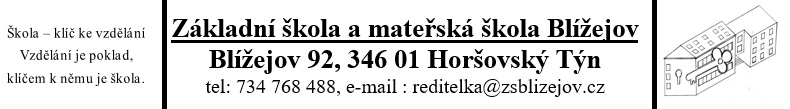 Školní řád MŠ Lštění Školní řád MŠ Lštění Školní řád MŠ Lštění Č.j.: 61/21Spisový znak: 04.3/21Skartační znak: A5Vypracoval:Vypracoval:Irena KřepelováSchválil:Schválil:Mgr. Dagmar HanzalováProjednáno: Pedagogickou radouProjednáno: Pedagogickou radouDne: 25.8. 2021Předpis nabývá účinnosti ode dne:Předpis nabývá účinnosti ode dne:Dne: 1.9. 2021Změny v předpise jsou prováděny formou číslovaných písemných dodatků, které tvoří součást tohoto předpisu.Změny v předpise jsou prováděny formou číslovaných písemných dodatků, které tvoří součást tohoto předpisu.Změny v předpise jsou prováděny formou číslovaných písemných dodatků, které tvoří součást tohoto předpisu.